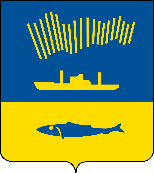 АДМИНИСТРАЦИЯ ГОРОДА МУРМАНСКАП О С Т А Н О В Л Е Н И Е                                                                                                                 №     В соответствии с Федеральными законами от 04.12.2007 № 329-ФЗ «О физической культуре и спорте в Российской Федерации», от 06.10.2003                                № 131-ФЗ «Об общих принципах организации местного самоуправления в Российской Федерации», от 27.07.2010 № 210-ФЗ «Об организации предоставления государственных и муниципальных услуг», постановлениями администрации города Мурманска от 26.02.2009 № 321 «О порядке разработки и утверждения административных регламентов исполнения муниципальных функций и административных регламентов предоставления муниципальных услуг в муниципальном образовании город Мурманск», от 30.05.2012 № 1159 «Об утверждении реестра услуг, предоставляемых по обращениям заявителей в муниципальном образовании город Мурманск»  п о с т а н о в л я ю: 1. Внести в приложение к постановлению администрации города Мурманска от 08.06.2016 № 1636 «Об утверждении административного регламента предоставления муниципальной услуги «Присвоение, лишение, восстановление квалификационных категорий спортивных судей (спортивный судья второй категории, спортивный судья третьей категории, за исключением военно-прикладных и служебно-прикладных видов спорта)» (в ред. постановления от 20.10.2016 № 3175, от 16.10.2017 № 3360, от 13.08.2018 № 2565, от 26.11.2018 № 4049) следующие изменения:1.1. Подпункт 2.6.1 пункта 2  раздела 2 изложить в следующей редакции:«2.6.1. Для присвоения квалификационных категорий спортивных судей заявитель предоставляет в Комитет следующие документы:а) заявление для присвоения квалификационной категории спортивному судье в форме представления на присвоение квалификационной категории спортивному судье, заверенное печатью (при наличии) и подписью руководителя региональной спортивной федерации (далее – Представление), согласно приложению № 2 к Административному регламенту;б) копия карточки учета, заверенная печатью (при наличии) и подписью руководителя региональной спортивной федерации (приложение № 3 к Административному регламенту);в) копии второй и третьей страниц паспорта гражданина Российской Федерации, а также копии страниц, содержащих сведения о месте жительства кандидата, а при его отсутствии - копии страниц паспорта гражданина Российской Федерации, удостоверяющего личность гражданина Российской Федерации за пределами территории Российской Федерации, содержащих сведения о фамилии, имени, отчестве (при наличии), органе, выдавшем документ, дате окончания срока действия документа. Для военнослужащих, проходящих военную службу по призыву, вместо указанных копий страниц паспорта гражданина Российской Федерации может представляться копия военного билета;г) копия удостоверения «мастер спорта России международного класса», «гроссмейстер России» или «мастер спорта России» для кандидатов на присвоение квалификационной категории «спортивный судья третьей категории», «спортивный судья второй категории», имеющим спортивное звание «мастер спорта России международного класса», «гроссмейстер России» или «мастер спорта России» по соответствующему виду спорта;д) 2 фотографии размером 3х4 см;е) согласие на обработку персональных данных (приложение № 8 к Административному регламенту).Военнослужащими, проходящими военную службу по призыву, вместо указанных копий страниц паспорта гражданина Российской Федерации может представляться копия военного билета.Представление и документы подаются в Комитет в течение четырех месяцев со дня выполнения Квалификационных требований.».1.2. Дополнить подпункт 2.6.2 пункта 2.6 раздела абзацем 10 следующего содержания: «Лишение квалификационной категории, в том числе, осуществляется по инициативе Комитета, который ее присвоил.».1.3. Пункт 5.5 раздела 5 изложить в следующей редакции:«В случае если жалоба подается через представителя заявителя, предоставляется документ, подтверждающий полномочия на осуществление действий от имени заявителя.В качестве документа, подтверждающего полномочия на осуществление действий от имени заявителя, представляется оформленная в соответствии с
законодательством Российской Федерации доверенность или копия решения о назначении (об избрании) либо приказа о назначении физического лица на должность, в соответствии с которым такое физическое лицо обладает правом
действовать от имени заявителя (юридического лица) без доверенности.При подаче жалобы в электронной форме документы, указанные в настоящем пункте, могут быть представлены в форме электронных документов, подписанных электронной подписью, вид которой предусмотрен законодательством Российской Федерации, при этом документ, удостоверяющий личность заявителя, не требуется.».1.4. В приложении № 6 к Административному регламенту слова «Печать организации подпись, фамилия и инициалы лица, ответственного за оформление карточки учета» заменить словами «Подпись, фамилия и инициалы лица, ответственного за оформление карточки учета, оттиск печати организации (в случаях, когда наличие печати предусмотрено действующим законодательством)». 2. Отделу информационно-технического обеспечения и защиты информации администрации города Мурманска (Кузьмин А.Н.) разместить настоящее постановление с приложением на официальном сайте администрации города Мурманска в сети Интернет.3. Редакции газеты «Вечерний Мурманск» (Хабаров В.А.) опубликовать настоящее постановление с приложением.4. Настоящее постановление вступает в силу со дня официального опубликования.5. Контроль за выполнением настоящего постановления возложить на заместителя главы администрации города Мурманска Левченко Л.М. Глава администрациигорода Мурманска                                                                                     А.И. Сысоев